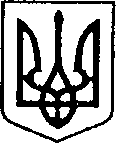 УКРАЇНАЧЕРНІГІВСЬКА ОБЛАСТЬН І Ж И Н С Ь К А    М І С Ь К А    Р А Д АВ И К О Н А В Ч И Й    К О М І Т Е ТР І Ш Е Н Н Явід ___________________              м. Ніжин	№ _____Про утворення міждисциплінарної командиз питань організації соціального захисту дітей,які перебувають у складних життєвих обставинах	Відповідно до статей 34, 42, 51,52, 53, 59, 73 Закону України «Про місцеве самоврядування в Україні», Регламенту виконавчого комітету Ніжинської міської ради, затвердженого рішенням виконавчого комітету Ніжинської міської ради Чернігівської області VII скликання від 11 серпня 2016 року №220 (зі змінами), Порядку забезпечення соціального захисту дітей, які перебувають у складних життєвих обставинах, у тому числі дітей, які постраждали від жорстокого поводження, затвердженого Постановою Кабінету Міністрів України від 1 червня 2020 року № 585 «Про забезпечення соціального захисту дітей, які перебувають у складних життєвих обставинах» та з метою забезпечення інтересів дітей виконавчий комітет міської ради вирішив:	1.Утворити міждисциплінарну команду з питань організації соціального захисту дітей, які перебувають у складних життєвих обставинах, (далі – міждисциплінарна команда) із числа суб’єктів виявлення та/або організації соціального захисту дітей, що здійснюють свої повноваження на території Ніжинської міської об’єднаної територіальної громади(далі – суб’єкти).	2. Затвердити персональний склад міждисциплінарної команди, що додається. 	3. Міждисциплінарній команді у своїй діяльності керуватися Порядком забезпечення соціального захисту дітей, які перебувають у складних життєвих обставинах, у тому числі дітей, які постраждали від жорстокого поводження, затвердженого Постановою Кабінету Міністрів України від 1 червня 2020 року № 585 «Про забезпечення соціального захисту дітей, які перебувають у складних життєвих обставинах».4.Начальнику служби у справах дітей Рацин Н.Б. забезпечити оприлюднення даного рішення на офіційному сайті міської ради протягом 5 робочихднів з дня йогоприйняття.5. Контроль за виконаннямрішенняпокласти на заступника міськогоголови з питаньдіяльностівиконавчихорганів ради Алєксєєнка І.В.Міський голова                               А. ЛІННИКСкладміждисциплінарної командиЧлени міждисциплінарної команди:Заступник міського головиз питань діяльності виконавчихорганів ради                                                                               І.АЛЄКСЄЄНКОПОЯСНЮВАЛЬНА ЗАПИСКАдо проекту рішення виконавчого комітету Ніжинської міської ради «Про утворення міждисциплінарної команди з питань організації соціального захисту дітей, які перебувають у складних життєвих обставинах»Відповідно до законів України «Про місцеве самоврядування в Україні», «Про органи і служби у справах дітей та спеціальні установи для дітей», «Про забезпечення організаційно-правових умов соціального захисту дітей-сиріт та дітей, позбавлених батьківського піклування», постановами Кабінету Міністрів України від 24.09.2008 №866 «Питання діяльності органів опіки та піклування, пов’язаної із захистом прав дитини», від 1 червня 2020 року № 585 «Про забезпечення соціального захисту дітей, які перебувають у складних життєвих обставинах» виникла необхідність утворити міждисциплінарну команду з питань організації соціального захисту дітей, які перебувають у складних життєвих обставинах, (далі – міждисциплінарна команда) із числа суб’єктів виявлення та/або організації соціального захисту дітей, що здійснюють свої повноваження на території Ніжинської міської об’єднаної територіальної громадиНачальник служби  у справах дітей                              Н. РАЦИНАлєксєєнкоІгорВолодимирович- заступник міського голови, голова міждисциплінарної команди;РацинНаталія Борисівна  – начальник служби у справах дітей, заступник голови міждисциплінарної команди;СвітлійшаЮлія Юріївна - головний спеціаліст служби у справах дітей, секретар міждисциплінарної командиПономаренкоНадія Олексіївна заступник начальника управління освіти Ніжинської міської ради;ШафрайНаталіяВасилівнастарший інспектор ювенальної превенціїНіжинського ВП ГУНП в Чернігівській області (за згодою)КучеровськаНаталіяМиколаївнадиректор Ніжинського міського Центру соціальних служб для сім’ї, дітей та молоді;КостиркоОлександрМихайловичдиректор КНП «Ніжинська центральна міська лікарня імені Миколи Галицького»КалініченкоОксанаАндріївнадиректор КЛПЗ «Центр первинної медико-санітарної допомоги»КулінічВалентинаМиколаївнаначальник управління соціального захисту населення Ніжинської міської ради;ЄрофєєваЛарисаГригорівнаначальник сектора профілактики правопорушень серед дітей, служби у справах дітей